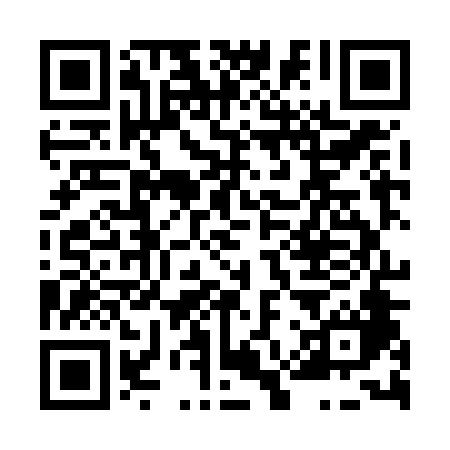 Ramadan times for Bolelouc, Czech RepublicMon 11 Mar 2024 - Wed 10 Apr 2024High Latitude Method: Angle Based RulePrayer Calculation Method: Muslim World LeagueAsar Calculation Method: HanafiPrayer times provided by https://www.salahtimes.comDateDayFajrSuhurSunriseDhuhrAsrIftarMaghribIsha11Mon4:264:266:1212:013:575:505:507:3112Tue4:234:236:1012:013:585:525:527:3213Wed4:214:216:0812:004:005:535:537:3414Thu4:194:196:0612:004:015:555:557:3615Fri4:164:166:0412:004:025:575:577:3816Sat4:144:146:0211:594:035:585:587:3917Sun4:124:125:5911:594:056:006:007:4118Mon4:094:095:5711:594:066:016:017:4319Tue4:074:075:5511:594:076:036:037:4520Wed4:054:055:5311:584:086:046:047:4621Thu4:024:025:5111:584:106:066:067:4822Fri4:004:005:4911:584:116:076:077:5023Sat3:573:575:4711:574:126:096:097:5224Sun3:553:555:4411:574:136:116:117:5425Mon3:523:525:4211:574:146:126:127:5526Tue3:503:505:4011:564:166:146:147:5727Wed3:473:475:3811:564:176:156:157:5928Thu3:453:455:3611:564:186:176:178:0129Fri3:423:425:3411:564:196:186:188:0330Sat3:403:405:3211:554:206:206:208:0531Sun4:374:376:2912:555:217:217:219:071Mon4:354:356:2712:555:237:237:239:092Tue4:324:326:2512:545:247:247:249:113Wed4:294:296:2312:545:257:267:269:134Thu4:274:276:2112:545:267:287:289:155Fri4:244:246:1912:535:277:297:299:176Sat4:224:226:1712:535:287:317:319:197Sun4:194:196:1512:535:297:327:329:218Mon4:164:166:1312:535:307:347:349:239Tue4:144:146:1112:525:317:357:359:2510Wed4:114:116:0812:525:327:377:379:27